FARINGDON TOWN COUNCIL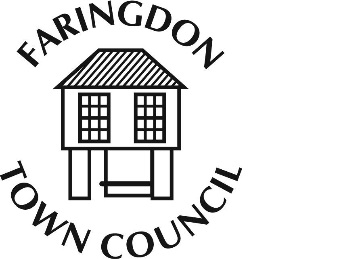 The Corn Exchange, FARINGDON, Oxfordshire, SN7 7JATelephone 01367 240281 Fax 01367 240303www.faringdontowncouncil.gov.ukClerk: Sally Thurston YOUTH SERVICES COMMITTEE Committee MembershipMembers: The Committee will consist of eight members including, ex officio, the Mayor and Deputy Mayor Quorum: 3Terms of ReferenceAdopted by Council: Wednesday 9th September 2015The Committee will set a budget annually for consideration by the Finance and Audit Committee and monitor its financial performance against the annual budget previously agreed by the Council.The Committee will be responsible for managing the FAZE Youth Centre by: keeping the existing provision of staff and facilities at the Centre under review and introducing changes to meet future needs as and when they become necessary,ensuring that the legal requirements involved in dealing with young people, including the provision of a Safeguarding Officer, are met,requiring regular progress reports from the senior youth worker,arranging the purchase of appropriate equipment for the Centre and ensuring that all equipment on the premises is properly maintained,determining the qualification levels for youth workers and agreeing their training programme, andensuring that all health and safety requirements are met.The Committee will coordinate the funding of youth and community projects by arranging the distribution of funds obtained from external funding bodies to local groups involved in supporting young people.The Committee will consider all matters referred to it by the Council and, where appropriate, will recommend suitable courses of action on these. 